HÁZISZÖRP KFT – ÁRAJÁNLAT KÉRŐ ŰRLAP - SZÖRPÖKKöszönjük, hogy érdeklődik termékeink iránt! Ezen űrlap kitöltésével Ön egyszerűen összegyűjtheti gyümölcsszörp igényét.Kérjük, ne felejtse el visszaküldeni a kitöltött űrlapot az info@haziszorp.hu címre! A kitöltött adatok alapján visszaküldjük Önnek részletes árajánlatunkat.Kérjük, adja meg a rendeléshez szüksége adatait:Kérjük, adja meg a rendeléshez szüksége adatait:Kérjük, adja meg a rendeléshez szüksége adatait:Kérjük, adja meg a rendeléshez szüksége adatait:Kérjük, adja meg a rendeléshez szüksége adatait:Kérjük, adja meg a rendeléshez szüksége adatait:Kérjük, adja meg a rendeléshez szüksége adatait:Kérjük, adja meg a rendeléshez szüksége adatait:Kérjük, adja meg a rendeléshez szüksége adatait:Cégnév:Számlázási cím:Adószám:Telefonszám:Email cím:Fax szám:Kapcsolattartó neve:Kapcsolattartó neve:Email címe:Telefonszáma:Kiszállítási cím (ha más, mint a számlázási cím):Kiszállítási cím (ha más, mint a számlázási cím):Kiszállítási cím (ha más, mint a számlázási cím):Kiszállítási cím (ha más, mint a számlázási cím):Kérjük, jelölje meg, melyik termékünk iránt érdeklődik:Kérjük, jelölje meg, melyik termékünk iránt érdeklődik:Kérjük, jelölje meg, melyik termékünk iránt érdeklődik:Kérjük, jelölje meg, melyik termékünk iránt érdeklődik:Kérjük, jelölje meg, melyik termékünk iránt érdeklődik:Kérjük, jelölje meg, melyik termékünk iránt érdeklődik:Kérjük, jelölje meg, melyik termékünk iránt érdeklődik:Kérjük, jelölje meg, melyik termékünk iránt érdeklődik:Kérjük, jelölje meg, melyik termékünk iránt érdeklődik:Háziszörpök 3 kg-os „bag in box”- tömlőben, szitázott kartondobozbanHáziszörpök 3 kg-os „bag in box”- tömlőben, szitázott kartondobozbanHáziszörpök 3 kg-os „bag in box”- tömlőben, szitázott kartondobozbanHáziszörpök 3 kg-os „bag in box”- tömlőben, szitázott kartondobozbanHáziszörpök 3 kg-os „bag in box”- tömlőben, szitázott kartondobozbanHáziszörpök 3 kg-os „bag in box”- tömlőben, szitázott kartondobozbanHáziszörpök 3 kg-os „bag in box”- tömlőben, szitázott kartondobozbanHáziszörpök 3 kg-os „bag in box”- tömlőben, szitázott kartondobozbanHáziszörpök 3 kg-os „bag in box”- tömlőben, szitázott kartondobozbanDarabBodzavirág szörp – 3kgBodzavirág szörp – 3kgBodzavirág szörp – 3kg0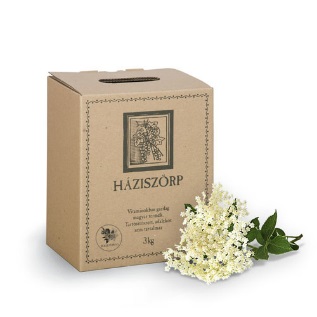 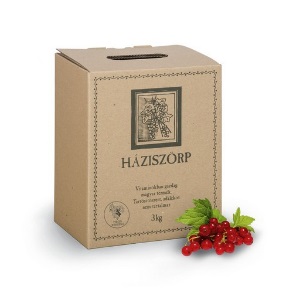 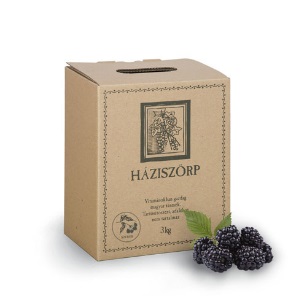 Piros ribizli szörp – 3kgPiros ribizli szörp – 3kgPiros ribizli szörp – 3kg0Vegyes ribizli szörp – 3kgVegyes ribizli szörp – 3kgVegyes ribizli szörp – 3kg0Birsalma szörp – 3kgBirsalma szörp – 3kgBirsalma szörp – 3kg0Meggy szörp – 3kgMeggy szörp – 3kgMeggy szörp – 3kg0* Diabetikus meggy szörp – 3kg* Diabetikus meggy szörp – 3kg* Diabetikus meggy szörp – 3kg0Fekete ribizli szörp – 3kgFekete ribizli szörp – 3kgFekete ribizli szörp – 3kg0Szeder szörp – 3kgSzeder szörp – 3kgSzeder szörp – 3kg0Eper - szamóca szörp – 3kgEper - szamóca szörp – 3kgEper - szamóca szörp – 3kg0Málna szörp – 3kgMálna szörp – 3kgMálna szörp – 3kg0Háziszörpök 1 kg-os „bag in box”- tömlőben, szitázott kartondobozbanHáziszörpök 1 kg-os „bag in box”- tömlőben, szitázott kartondobozbanHáziszörpök 1 kg-os „bag in box”- tömlőben, szitázott kartondobozbanHáziszörpök 1 kg-os „bag in box”- tömlőben, szitázott kartondobozbanHáziszörpök 1 kg-os „bag in box”- tömlőben, szitázott kartondobozbanHáziszörpök 1 kg-os „bag in box”- tömlőben, szitázott kartondobozbanHáziszörpök 1 kg-os „bag in box”- tömlőben, szitázott kartondobozbanHáziszörpök 1 kg-os „bag in box”- tömlőben, szitázott kartondobozbanHáziszörpök 1 kg-os „bag in box”- tömlőben, szitázott kartondobozbanDarabBodzavirág szörp – 1kgBodzavirág szörp – 1kgBodzavirág szörp – 1kg0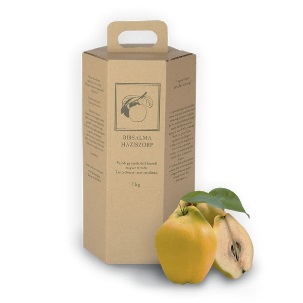 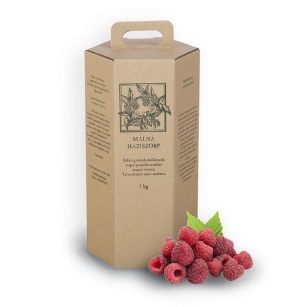 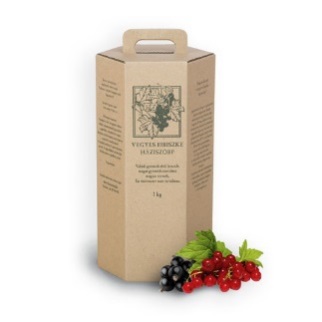 Vegyes ribizli szörp – 1kgVegyes ribizli szörp – 1kgVegyes ribizli szörp – 1kg0Birsalma szörp – 1kgBirsalma szörp – 1kgBirsalma szörp – 1kg0Meggy szörp – 1kgMeggy szörp – 1kgMeggy szörp – 1kg0Fekete ribizli szörp – 1kgFekete ribizli szörp – 1kgFekete ribizli szörp – 1kg0Eper - szamóca szörp – 1kgEper - szamóca szörp – 1kgEper - szamóca szörp – 1kg0Málna szörp – 1kgMálna szörp – 1kgMálna szörp – 1kg0Háziszörpök 2dl-es üvegbenHáziszörpök 2dl-es üvegbenHáziszörpök 2dl-es üvegbenHáziszörpök 2dl-es üvegbenHáziszörpök 2dl-es üvegbenHáziszörpök 2dl-es üvegbenHáziszörpök 2dl-es üvegbenHáziszörpök 2dl-es üvegbenHáziszörpök 2dl-es üvegbenDarabBodzavirág szörp – 2dlBodzavirág szörp – 2dlBodzavirág szörp – 2dl0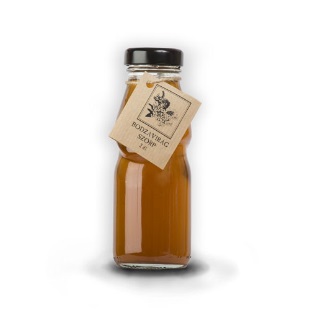 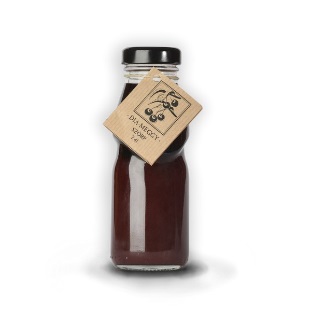 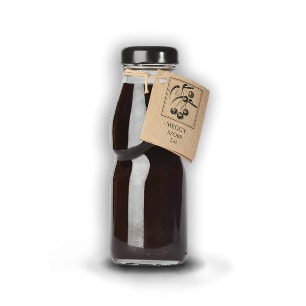 Piros ribizli szörp – 2dlPiros ribizli szörp – 2dlPiros ribizli szörp – 2dl0Vegyes ribizli szörp – 2dlVegyes ribizli szörp – 2dlVegyes ribizli szörp – 2dl0Birsalma szörp – 2dlBirsalma szörp – 2dlBirsalma szörp – 2dl0Meggy szörp – 2dlMeggy szörp – 2dlMeggy szörp – 2dl0* Diabetikus meggy szörp – 2dl* Diabetikus meggy szörp – 2dl* Diabetikus meggy szörp – 2dl0Fekete ribizli szörp – 2dlFekete ribizli szörp – 2dlFekete ribizli szörp – 2dl0Szeder szörp – 3kgSzeder szörp – 3kgSzeder szörp – 3kg0Eper - szamóca szörp – 3kgEper - szamóca szörp – 3kgEper - szamóca szörp – 3kg0Málna szörp – 3kgMálna szörp – 3kgMálna szörp – 3kg0